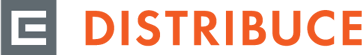 Plánované odstávky dodávky elektřiny26.7.2019 - Haratice7:00 – 9:30 hod (plánovaná odstávka č. 110060658729)  Haratice čp:16, 17, 18, 19, 20, 21, 22, 25, 27, 28, 29, 35, 52, 57, 61, 66, 83, 87, 88, 89, 90, 91, 92, 93, 94, 95, 96, 99, 100, 105, 107, 113, 116, 119, 120, 122, 124, 125, 127, 134, 135, 140, 141, 143, 144, 146, 147, 150, 151, 152, 155, 158, 159, 327, E311, E331, parc.č. 50/3, parc.č. 910:00 – 12:30 hod (plánovaná odstávka č. 110060658734)  Haratice čp: 15, 26, 36, 37, 38, 39, 40, 41, 43, 44, 45, 46, 52, 58, 67, 71, 73, 74, 77, 78, 80, 85, 86, 98, 153, 157, E302, parc.č. 955/113:00 – 15:30 hod (plánovaná odstávka č. 110060658739)  Haratice čp: 1, 2, 3, 49, 50, 51, 56, 60, 69, 72, 148, parc.č. 771, parc.č. 771/2